Publicado en Madrid el 07/04/2020 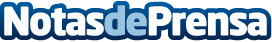 Visibilidad y captación de clientes, grandes ventajas para las empresas de reformas de acceder a Vip ReformasLa era digital ha sido una importante contribución para la sociedad, sin excepción de sectores o colectivos; el de la construcción también ha encontrado su aportación clave, gracias al papel que juegan las plataformas de buscadores de empresas como la que ofrece Vip ReformasDatos de contacto:VIP Reformas900 902 908Nota de prensa publicada en: https://www.notasdeprensa.es/visibilidad-y-captacion-de-clientes-grandes Categorias: Bricolaje Marketing Construcción y Materiales http://www.notasdeprensa.es